Metadata report: Arcturus atmospheric greenhouse gas monitoringGeoscience Australia
RECORD 2014/37David Etheridge1, Zoe Loh1, Ivan Schroder2, Henry Berko2, Tehani Kuske2, Colin Allison1, Rebecca Gregory1, Darren Spencer1, Ray Langenfelds1, Steve Zegelin3, Mark Hibberd1 and Andrew Feitz2.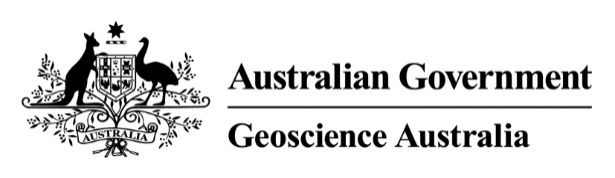 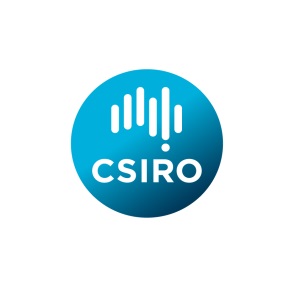 CSIRO Marine and Atmospheric Research, Aspendale, 3191 VictoriaGeoscience Australia, Canberra, 2601, ACTCSIRO Marine and Atmospheric Research, Black Mountain, Canberra, 2601, ACTDepartment of IndustryMinister for Industry: The Hon Ian Macfarlane MP
Parliamentary Secretary: The Hon Bob Baldwin MP
Secretary: Ms Glenys Beauchamp PSMGeoscience AustraliaChief Executive Officer: Dr Chris Pigram
This paper is published with the permission of the CEO, Geoscience Australia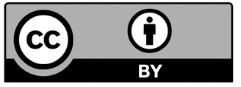 © Commonwealth of Australia (CSIRO and Geoscience Australia) 2014With the exception of the Commonwealth Coat of Arms and where otherwise noted, all material in this publication is provided under a Creative Commons Attribution 3.0 Australia Licence. (http://www.creativecommons.org/licenses/by/3.0/au/deed.en). Geoscience Australia has tried to make the information in this product as accurate as possible. However, it does not guarantee that the information is totally accurate or complete. Therefore, you should not solely rely on this information when making a commercial decision.Geoscience Australia is committed to providing web accessible content wherever possible. If you are having difficulties with accessing this document please email clientservices@ga.gov.au.ISSN 2201-702X (PDF) ISBN 978-1-925124-26-2 (PDF)GeoCat 79277Bibliographic reference: Etheridge, D., Loh, Z., Schroder, I., Berko, H., Kuske, T., Allison, C., Gregory, R., Spencer, D., Langenfelds, R., Zegelin, S., Hibberd, M. and Feitz, A. 2014. Metadata report: Arcturus atmospheric greenhouse gas monitoring. Record 2014/37. Geoscience Australia, Canberra. http://dx.doi.org/10.11636/Record.2014.037ContentsMetadata report: Arcturus atmospheric greenhouse gas monitoring	iIntroduction	1Citation notice	2Central repository for atmospheric data from Arcturus	2Calibration scales for concentration measurements	31 METADATA: Ambient atmospheric composition – in situ measurements	41.1 CO2	41.2 CH4	51.3 H2O	51.4 12CO2	61.5 13CO2	71.6 13C of CO2	82 METADATA: Ambient atmospheric composition – G050 (0.5 L glass) flask measurements	92.1 CO2	92.2 CH4	102.3 CO	102.4 H2	112.5 N2O	112.6 13C of CO2	122.7 18O of CO2	123 METADATA: Meteorological data	133.1 Wind Speed	133.2 Wind Direction	143.3 Solar Radiation	143.4 Relative Humidity	153.5 Temperature	153.6 Pressure	163.7 Rainfall	164 METADATA: Flux data	174.1 Wind Speed and Direction	174.1.1 Primary 3D wind speed and direction	174.1.2 Secondary 2D wind speed and direction	184.2 Temperature	194.2.1 Primary air temperature	194.2.2 Virtual air temperature	194.2.3 Soil temperature	204.3 Soil Heat Flux	204.4 Soil Moisture	214.5 CO2 Concentration	224.6 CO2 and H2O Flux	224.7 H2O	234.7.1 Primary absolute humidity and relative humidity	234.7.2 Secondary absolute humidity	244.8 Radiation	244.9 Pressure	255 References	26IntroductionThe Arcturus greenhouse gas (GHG) monitoring station began operation in July 2010 50 km southeast of Emerald, Queensland. The station was part of a collaborative project between Geoscience Australia (GA) and CSIRO Marine and Atmospheric Research (CMAR) to establish and operate a high precision atmospheric monitoring facility for measurement of baseline greenhouse gases in a geological carbon dioxide capture and storage (CCS) region. The primary purpose of the station was to establish newly developed greenhouse gas monitoring technology and demonstrate best practice for regional baseline atmospheric monitoring appropriate for geological storage of carbon dioxide. The GHG records were to be used as a reference for monitoring of the atmosphere at a CO2 storage project (see for example Leuning et al., 2008 and Etheridge et al., 2011), providing a baseline to quantify typical variations in the area and a background against which any anomalies in the immediate vicinity of the storage might be detected. Site selection was based on the recommendations of the Carbon Storage Taskforce’s National Carbon Mapping and Infrastructure Plan, regional assessments of prospective basins, regional atmospheric modelling, and consultation with key stakeholders (Berko et al., 2012). During early 2010, the ZeroGen CCS project had an active exploration program for geological storage and the atmospheric station was therefore eventually located approximately 8 km upwind from the boundary of ZeroGen’s most prospective storage area in the northern Denison Trough, part of the larger Bowen Basin. The Arcturus site and environs is representative of the activities and ecology of Queensland Central Highlands and the GHG signals are likely to be influenced by cropping, pasture, cattle production, and gas and coal activities. The site is secure, can be accessed via an existing road, is not often subject to flooding, and has easy access to electricity supply. The station comprises a modified air conditioned shipping container equipped with gas monitoring instruments, meteorological sensors and a 10 metre fibre-glass mast with air inlets (Berko et al., 2012). Wavelength scanned cavity ring down spectroscopy (WS-CRDS) was adopted for gas measurements. Two Picarro gas analysers (wavelength scanned cavity ring down spectrometers) continuously monitor greenhouse gases and CO2 isotopes. One unit measures isotopic ratios of carbon in CO2 (12C and 13C) and water vapour while the other measures the concentrations of CH4, CO2 and water vapour. Atmospheric composition is also occasionally measured on air samples collected with flask sampling equipment. An automated weather station measures wind speed, wind direction, temperature, humidity and rainfall. A solar powered eddy covariance flux tower was also installed at the site, some 250 m south of the main station. The flux tower comprises a LI-7500A LI-COR open-path eddy covariance gas instrument that measures atmospheric CO2 and H2O. Wind speed and direction are measured in 3 dimensions using a CSAT3 sonic anemometer (Campbell Scientific Inc). A wireless network connects the flux tower to the main station, although the flux tower can also be accessed independently via a modem should power in the main station fail. Communication for remote access to the instruments in the station is provided via a router/modem fitted with a mobile phone SIM card and an external antenna. Any authorised PC running GoToMyPC software can access and control the PC in the container via the internet over the NextG network. In June 2010, on the basis of a pre-feasibility study of the ZeroGen project, it was found that the geology of the north Denison Trough was not viable for large scale CO2 storage (Greig, 2012). This meant that Arcturus was no longer providing atmospheric baseline measurements for an active geological storage region. Nevertheless, the stakeholders agreed that there is a clear benefit to continuing the project as there was no alternative onshore exploration program in Australia, and many of the project objectives could still be realised. This includes field-testing and evaluating a new generation of greenhouse gas monitoring technology in remote environments; understanding a complex greenhouse gas baseline; and developing methods for leak detection and quantification (Wilson, 2013). Preliminary results demonstrate that significant methane anomalies are being detected that can be attributed to coal mine emissions in the area. The station also generates data that could be used for the purposes of estimating regional and national greenhouse gas budgets (Ziehn et al., submitted).Citation noticeCalibrated, averaged concentration data should be considered an interim product. CMAR may update records to improve quality, internal consistency or alignment to a calibration scale as new or improved information becomes available. The water vapour correction and in particular the calibration requirements of the Picarro cavity ring down instrument for CO2 isotopes are under active investigation by CMAR staff, the instrument manufacturers and other users of the instruments (Allison et al., submitted).Please contact the relevant staff member (as listed for each variable in the tables below) via telephone or e-mail addresses if any clarification of the meaning or limitations of the data is required. If users wish to send us preprints of any publications using the data, we would be happy to check that the data are being used within their limitations. It is recommended that in addition to the required attribution for use of this data, that the version of the data (as specified by release date) be explicitly stated (e.g. Data supplied by CSIRO and Geoscience Australia (2014) version 31.03.2014.).Central repository for atmospheric data from ArcturusMost composition data reside both on CMAR’s servers (gl-as, dagage1) and on the local PC belonging to the staff member responsible for work-up of that data stream. Flask data can be accessed through the GASLAB database (Squall: http://squall-as/gaslab/index.php). Access is presently available on request to the relevant CSIRO staff member.Meteorological data are held on GA’s server (\\nas\energy\ccs\Atmospheric monitoring facility\Arcturus site\ Met_Data\archived), and accessible by request to the relevant GA staff member.The raw and processed eddy covariance data (covariances, met data and soil data) are held on GA’s server (\\nas\energy\ccs\Atmospheric monitoring facility\Arcturus site\ Eddy covariance tower\Fully_Processed_Data), and accessible by request to the relevant GA staff member. The raw data are also held on CSIRO’s server (fsact01-cdc\csiro\cmar\Enterprise1\flux\arcturus). Processed eddy covariance data are also publically accessible from the OzFlux Data Portal (accessible from http://www.tern.org.au).Calibration scales for concentration measurementsCMAR’s GASLAB has a multi-decade history of maintaining close links with a number of global atmospheric trace gas sampling networks. These include the National Oceanographic and Atmospheric Administration’s (NOAA, USA) global sampling network; the Advanced Global Atmospheric Gases Experiment (AGAGE), and the World Meteorological Organization’s Global Atmosphere Watch (WMO GAW) program.In order to merge data with these global networks, laboratories are required to maintain their measurements on internationally recognised mole fraction scales. These scales are typically defined by a set of primary standards, produced either manometrically or gravimetrically and held at a nominated central calibration facility. Participating laboratories hold one or more suites of their own calibration standards that are measured and defined against the scale in the central calibration laboratory. Linkage to a given international scale may be maintained in a number of ways, including regular exchanges of high-pressure cylinder standards and more frequent flask-air-sharing comparisons. METADATA: Ambient atmospheric composition – in situ measurementsAtmospheric composition is measured by two Picarro gas analysers located within the shipping container, which sample continuously from aspirated inlets at 10 m on the fibre-glass mast.All composition data is logged onto the Picarro instruments and written to daily files, which are compressed and copied to the Arcturus PC workstation. These daily files are downloaded from the workstation via the internet weekly to CSIRO, where quality control and processing of the data is performed, producing average minute and hourly summary files.The analysers automatically measure their reference standard daily. Calibration runs, which are initiated remotely every 4-6 weeks, comprise repeatedly measuring each of the calibration standards (as a set of pyramids; low, ambient, high, reference, high, ambient, low), to tie measurements back to internationally recognised mole fraction scales.CO2CH4H2O12CO213CO213C of CO2METADATA: Ambient atmospheric composition – G050 (0.5 L glass) flask measurementsAir samples were collected through the 10 metre tower inlet, pressurised into 0.5 litre glass flasks using a CSIRO flask pump unit and drying (using magnesium perchlorate) and measured in CSIRO GASLAB in Aspendale, Victoria. Flask samples were typically filled in pairs. Being a manual process, samples were filled only during visits to the site, typically during well mixed daytime conditions. The flask sampling and measurements were consistent with the protocols of CSIRO’s Greenhouse Gas Network (Francey et al., 2003).CO2CH4COH2N2O13C of CO218O of CO2METADATA: Meteorological dataAll data from the instruments located on the fibre-glass mast and on the rooftop of the station are logged onto a Campbell Scientific Instruments (CSI) logger (CR1000) located in the Arcturus station. Data are transferred daily, automatically, from the CR1000 logger to the Arcturus PC workstation. Periodically, 15-minutes, 24-hour and 60-minutes average data are downloaded from the workstation via the Internet to GA, where quality control and filtering of the data are performed.Processed and filtered data are placed on GA’s server, \\nas\energy\ccs\Atmospheric monitoring facility\Arcturus site\Met_Data\archived in the following files:“CR1000_Min15” and “CR1000_Daily24” have 15-minutes and 24-hour data respectively from 07/07/2010 to 03/06/2011“ARA_Met_CR1000_Min15”; “ARA_Met_CR1000_Min60” and “ARA_Met_CR1000_Daily24” have 
15-minutes, 60-minutes and 24-hour data respectively from 03/06/2011 to 21/03/2014 Wind SpeedWind DirectionSolar RadiationRelative HumidityTemperaturePressureRainfallMETADATA: Flux data All data from the flux tower instruments are stored on a Campbell Scientific CR3000 and transferred to a PC located in the Arcturus station via WiFi every half hour. At the end of each hour the fast data are processed to produce 30 minute averages and estimate fluxes of CO2 and H2O for the previous two half hour periods, using modified Campbell Scientific software. Processed data are saved within three worksheets (slow_flux, slow_met, slow_rad) and automatically transferred to a CSIRO FTP site on a daily basis via the internet where initial QC is done. Data are then fully processed from Level 1 to Level 3 (quality control, filtering and corrections) every few months by staff from GA. Fully processed and filtered data are placed on GA’s server at: \\nas\energy\ccs\Atmospheric monitoring facility\Arcturus site\Eddy covariance tower\Fully_Processed_Data Wind Speed and Direction Primary 3D wind speed and directionSecondary 2D wind speed and directionTemperaturePrimary air temperatureVirtual air temperatureSoil temperatureSoil Heat FluxSoil MoistureCO2 ConcentrationCO2 and H2O FluxH2OPrimary absolute humidity and relative humiditySecondary absolute humidityRadiationPressureReferencesAllison, C. E., and R.J. Francey (2007). Verifying Southern Hemisphere trends in atmospheric carbon dioxide stable isotopes. Journal of Geophysical. Research: Atmospheres, 112(D21), pp304.Allison, C., Z. Loh, D. Etheridge, D. Spencer, A. Stavert, S. Coram, and A. Feitz. Integrating a remotely deployed stable isotope Picarro CRDS with a global monitoring network. Submitted to Proceedings of 17th WMO/IAEA meeting on Carbon Dioxide, Other Greenhouse Gases, and Related Measurement Techniques (GGMT 2013), Beijing, China, 10-14 June 2013. Berko, H., D. Etheridge, Z. Loh, T. Kuske, C. Allison, R. Gregory, D. Spencer, R. Law, S. Zegelin, and A. Feitz, (2012). Installation Report for Arcturus (ARA): An inland baseline station for the continuous measurement of atmospheric greenhouse gases. Record 2012/54. Geoscience Australia, Canberra.Chen, H., J. Winderlich, C. Gerbig, A. Hoefer, C.W. Rella, E.R. Crosson, A.D. Van Pelt, J. Steinbach, O. Kolle, V. Beck, B.C. Daube, E.W. Gottlieb, V.Y. Chow, G.W. Santoni, and S.C. Wofsy (2010). High-accuracy continuous airborne measurements of greenhouse gases (CO2 and CH4) using the cavity ring-down spectroscopy (CRDS) technique. Atmospheric Measurement Techniques, 3(2), pp375-386.Coplen, T. B. (1995), Reporting of stable hydrogen, carbon, and oxygen isotopic abundances - (Technical report), Geothermics, 24(5-6), pp708-712.Dlugokencky, E. J., R. C. Myers, P. M. Lang, K. A. Masarie, A. M. Crotwell, K. W. Thoning, B. D. Hall, J. W. Elkins, and L. P. Steele (2005). Conversion of NOAA atmospheric dry air CH4 mole fractions to a gravimetrically prepared standard scale. Journal of Geophysical. Research: Atmospheres, 110(D18), pp8.Etheridge, D., A. Luhar, Z. Loh, R. Leuning, D. Spencer, P. Steele, S. Zegelin, C. Allison, P. Krummel, M. Leist, and M. van der Schoot (2011). Atmospheric monitoring of the CO2CRC Otway Project and lessons for large scale CO2 storage projects. Energy Procedia, 4, pp3666-3675.Greig, C. (2012) Early Mover CCS Demonstration – Lessons from the ZeroGen Project, Cleaner Fossil Energy Securing a Cleaner Energy Future Seminar, APEC Energy Working Group, Expert Group on Clean Fossil Energy, February 21-24, 2012, Gold Coast, Australia Leuning, R., D. Etheridge, A. Luhar, and B. Dunse (2008). Atmospheric monitoring and verification technologies for CO2 geosequestration. International Journal of Greenhouse Gas Control, 79, pp401-414.Novelli, P.C., J.W. Elkins, and L.P. Steele (1991). The development and evaluation of a gravimetric reference scale for the measurements of atmospheric carbon monoxide. Journal of Geophysical. Research: Atmospheres, 96(D7), pp13109-13121.Wilson, P. (2013). CO2 detection project report. Geoscience Australia and the Australia National University, Canberra.Ziehn, T., A. Nickless, P.J. Rayner, R. Law, G. Roff and P. Fraser. Greenhouse gas network design using backward Lagrangian particle dispersion modelling - Part 1: Methodology and Australian test case. Submitted to Atmospheric Chemistry and Physics.LocationArcturus station23.85872 S, 148.4746 E, 175 masl inlet at 10 m above ground level.InstrumentPicarro continuous wave cavity ring down spectrometer. The initial unit, Picarro G1301 Analyser (CFADS63), was replaced by a Picarro G2301 Analyser (CFADS2324) on 22 Oct 2013.Period of recordJuly 2010 – June 2014Frequency of measurement/ effective averaging timeContinuous measurement with data averaged to minute and hourly means.Forms of dataRaw output and diagnostics.Quality controlled, corrected for water vapour, calibrated, minute and hourly means.CorrectionsWater vapour correction for volumetric dilution and spectroscopic pressure broadening as per Chen et al., 2010.Calibration scaleLinked to the WMOx2007 CO2 mole fraction scale.Maintained by a reference standard measured for 30 minutes every day and three calibration standards measured several times each month.AccuracyBetter than 0.1 ppmNetworkAustralian Greenhouse Gas monitoring network, WMO GAW (site code ARA)Primary data storage of recordCSIRO:\\gl-as\Picarro\CFADS63\arcturus and \dagage1\arcturus-picarro\DataLog_UserHour and minute averages (calibrated): \\gl-as\GOLD\Data\Arcturus and\dagage1\arcturus-picarro\export Other locationsExternal CSIRO back-up Organisation and primary contactCSIRO Marine and Atmospheric Research Zoe Lohzoe.loh@csiro.au03 9239 4518LocationArcturus station23.85872 S, 148.4746 E, 175 masl inlet at 10 m above ground level.InstrumentPicarro continuous wave cavity ring down spectrometer. The initial unit, Picarro G1301 Analyser (CFADS63), was replaced by a Picarro G2301 Analyser (CFADS2324) on 22 Oct 2013.Period of recordJuly 2010 – June 2014Frequency of measurement/ effective averaging timeContinuous measurement with data averaged to minute and hourly means.Forms of dataRaw output and diagnosticsQuality controlled, corrected for water vapour, calibrated, minute and hourly means.CorrectionsWater vapour correction for volumetric dilution and spectroscopic pressure broadening as per Chen et al., 2010. Calibration scaleNOAA04 CH4 mole fraction scale (Dlugokencky et al., 2005).Maintained by a reference standard measured for 30 minutes every day and three calibration standards measured four times each month.AccuracyBetter than 1 ppbNetworkAustralian Greenhouse Gas monitoring network, WMO GAW (site code ARA)Primary data storage of calibrated recordCSIRO:\\gl-as\Picarro\CFADS63\arcturus and \dagage1\arcturus-picarro\DataLog_UserHour and minute averages (calibrated): \\gl-as\GOLD\Data\Arcturus and\dagage1\arcturus-picarro\export Other locationsExternal CSIRO back-upOrganisation and primary contactCSIRO Marine and Atmospheric Research Zoe Lohzoe.loh@csiro.au03 9239 4518LocationArcturus station23.85872 S, 148.4746 E, 175 masl inlet at 10 m above ground level.InstrumentPicarro continuous wave cavity ring down spectrometer. The initial unit, Picarro G1301 Analyser (CFADS63), was replaced by a Picarro G2301 Analyser (CFADS2324) on 22 Oct 2013.Period of recordJuly 2010 – June 2014Frequency of measurement/ effective averaging timeContinuous measurement with data averaged to minute and hourly means.Forms of dataRaw output and diagnosticsMinute and hourly meansCorrectionsNil – these data are used to provide the volumetric dilution and spectroscopic pressure broadening correction to the CO2 and CH4 records.Calibration scaleUncalibrated. However, data from both instruments are cross-referenced to check for drift that might compromise the water vapour correction to the trace gas records.Accuracy100 ppmNetworkAustralian Greenhouse Gas monitoring network, WMO GAW (site code ARA)Primary data storage of calibrated recordCSIRO:\\gl-as\Picarro\CFADS63\arcturus and \dagage1\arcturus-picarro\DataLog_UserHour and minute averages: \\gl-as\GOLD\Data\Arcturus and\dagage1\arcturus-picarro\export Other locationsExternal CSIRO back-upOrganisation and primary contactCSIRO Marine and Atmospheric Research Zoe Lohzoe.loh@csiro.au03 9239 4518LocationArcturus station23.85872 S, 148.4746 E, 175 masl inlet at 10 m above ground level.InstrumentPicarro G1101-i Analyser (CBDS36) continuous wave cavity ring down spectrometer. It was returned to manufacturer for rebuild on 19 Jul 2011. Reinstalled at ARA as CFFDS36 on 17 Jul 2012.Period of recordJuly 2010 – June 2014, with breaks given aboveFrequency of measurement/ effective averaging timeContinuous measurement with data averaged to minute and hourly means.Forms of dataRaw output and diagnosticsMinute and hourly meansCorrectionsWater vapour correction for volumetric dilution and spectroscopic pressure broadening as per Chen et al., 2010. Note that this instrument is under active investigation and highly subject to change (Allison et al., submitted).Calibration scaleLinked to the WMOx2007 CO2 mole fraction scale.Maintained by a reference standard measured for 2 hours every day and three calibration standards (measured four times every month).Accuracy0.5 ppmNetworkAustralian Greenhouse Gas monitoring network, WMO GAW (site code ARA)Primary data storage of calibrated recordCSIRO:\\gl-as\Picarro\CFFDS36\ArcturusHour averages: \\gl-as\GOLD\Data\ArcturusOther locationsExternal CSIRO back-upOrganisation and primary contactCSIRO Marine and Atmospheric Research Zoe Lohzoe.loh@csiro.au03 9239 4518LocationArcturus station23.85872 S, 148.4746 E, 175 masl inlet at 10 m above ground level.InstrumentPicarro G1101-i Analyser (CBDS36) continuous wave cavity ring down spectrometer. It was returned to manufacturer for rebuild on 19 Jul 2011. Reinstalled at ARA as CFFDS36 on 17 Jul 2012.Period of recordJuly 2010 – June 2014, with breaks given aboveFrequency of measurement/ effective averaging timeContinuous measurement with data averaged to minute and hourly means.Forms of dataRaw output and diagnosticsMinute and hourly meansCorrectionsWater vapour correction for volumetric dilution and spectroscopic pressure broadening as per Chen et al., 2010. Note that this instrument is under active investigation and highly subject to change (Allison et al, submitted).Calibration scaleLinked to the WMOx2007 CO2 mole fraction scale. Maintained by a reference standard measured for 2 hours every day and three calibration standards (measured four times every month).Accuracy0.02 ppm NetworkAustralian Greenhouse Gas monitoring network, WMO GAW (site code ARA)Primary data storage of calibrated recordCSIRO:\\gl-as\Picarro\CFFDS36\ArcturusHour averages: \\gl-as\GOLD\Data\ArcturusOther locationsExternal CSIRO back-upOrganisation and primary contactCSIRO Marine and Atmospheric Research Zoe Lohzoe.loh@csiro.au03 9239 4518LocationArcturus station23.85872 S, 148.4746 E, 175 masl inlet at 10 m above ground level.InstrumentPicarro G1101-i Analyser (CBDS36) continuous wave cavity ring down spectrometer. It was returned to manufacturer for rebuild on 19 Jul 2011. Reinstalled at ARA as CFFDS36 on 17 Jul 2012.Period of recordJuly 2010 – June 2014, with breaks given aboveFrequency of measurement/ effective averaging timeContinuous measurement with data averaged to minute and hourly means.Forms of dataRaw output and diagnosticsMinute and hourly meansCorrectionsWater vapour correction for volumetric dilution and spectroscopic pressure broadening as per Chen et al., 2010. Note that this instrument is under active investigation and highly subject to change (Allison et al, submitted).Calibration scaleLinked to the VPDB-CO2 scale.Maintained by a reference standard measured for 2 hours every day and three calibration standards measured several times every month.AccuracyEstimated 0.5 ‰NetworkAustralian Greenhouse Gas monitoring network, WMO GAW (site code ARA)Primary data storage of calibrated recordCSIRO:\\gl-as\Picarro\CFFDS36\ArcturusHour averages: \\gl-as\GOLD\Data\ArcturusOther locationsExternal CSIRO back-upOrganisation and primary contactCSIRO Marine and Atmospheric Research Zoe Lohzoe.loh@csiro.au03 9239 4518LocationArcturus station23.85872 S, 148.4746 E, 175 masl inlet at 10 m above ground level.InstrumentCarle-3: gas chromatograph with flame ionisation detection after methanization of CO2 to CH4.Period of recordMay 2010 – June 2014Frequency of measurement/ effective averaging timeFlask samples, pre-dried, obtained in pairs, several times per year.Effective averaging time ~1 minuteForms of dataDry air mole fraction valueCorrectionsNilCalibration scaleWMOx2007 CO2 mole fraction scale Accuracy0.1 ppmNetworkAustralian Greenhouse Gas monitoring network, WMO GAW (site code ARA)Primary data storage of calibrated recordCSIRO:\\gl-as\GOLD\Data\CSIRO\co2Other locationsExternal CSIRO back-upOrganisation and primary contactCSIRO Marine and Atmospheric Research Rebecca Gregoryrebecca.gregory@csiro.au03 9239 4656LocationArcturus station23.85872 S, 148.4746 E, 175 masl inlet at 10 m above ground level.InstrumentCarle-3: gas chromatograph with flame ionisation detection.Period of recordMay 2010 – June 2014Frequency of measurement/ effective averaging timeFlask samples, pre-dried, obtained in pairs, several times per year.Effective averaging time ~1 minuteForms of dataDry air mole fraction valueCorrectionsNilCalibration scaleNOAA04 CH4 mole fraction scale Accuracy2.4 ppbNetworkAustralian Greenhouse Gas monitoring network, WMO GAW (site code ARA)Primary data storage of calibrated recordCSIRO:\\gl-as\GOLD\Data\CSIRO\ch4Other locationsExternal CSIRO back-upOrganisation and primary contactCSIRO Marine and Atmospheric Research Rebecca Gregoryrebecca.gregory@csiro.au03 9239 4656LocationArcturus station23.85872 S, 148.4746 E, 175 masl inlet at 10 m above ground level.InstrumentRGA3-1: gas chromatograph with a mercuric oxide reduction gas detector.Period of recordMay 2010 – June 2014Frequency of measurement/ effective averaging timeFlask samples, pre-dried, obtained in pairs, several times per year.Effective averaging time ~1 minuteForms of dataDry air mole fraction valueCorrectionsNilCalibration scaleLinked to NOAA’s gravimetrically-derived CO mole fraction scale (Novelli et al., 1991) and augmented by CSIRO dilution standards for concentrations below 196 ppb.Accuracy 1 ppbNetworkAustralian Greenhouse Gas monitoring network, WMO GAW (site code ARA)Primary data storage of calibrated recordCSIRO:\\gl-as\GOLD\Data\CSIRO\coOther locationsExternal CSIRO back-upOrganisation and primary contactCSIRO Marine and Atmospheric Research Rebecca Gregoryrebecca.gregory@csiro.au03 9239 4656LocationArcturus station23.85872 S, 148.4746 E, 175 masl inlet at 10 m above ground level.InstrumentRGA3-1: gas chromatograph with a mercuric oxide reduction gas detector.Period of recordMay 2010 – June 2014Frequency of measurement/ effective averaging timeFlask samples, pre-dried, obtained in pairs, several times per year.Effective averaging time ~1 minuteForms of dataDry air mole fraction valueCorrectionsNilCalibration scaleMPI 2009 (Max Planck Institute, Jena, Germany) H2 mole fraction scaleAccuracy 2 ppbNetworkAustralian Greenhouse Gas monitoring network, WMO GAW (site code ARA)Primary data storage of calibrated recordCSIRO:\\gl-as\GOLD\Data\CSIRO\h2Other locationsExternal CSIRO back-upOrganisation and primary contactCSIRO Marine and Atmospheric Research Rebecca Gregoryrebecca.gregory@csiro.au03 9239 4656LocationArcturus station23.85872 S, 148.4746 E, 175 masl inlet at 10 m above ground level.InstrumentShimadzu-1: gas chromatograph with electron capture detection.Period of recordMay 2010 – June 2014Frequency of measurement/ effective averaging timeFlask samples, pre-dried, obtained in pairs, several times per year.Effective averaging time ~ 1 minuteForms of dataDry air mole fraction valueCorrectionsNilCalibration scaleNOAA 2006a N2O mole fraction scaleAccuracy 0.3 ppbNetworkAustralian Greenhouse Gas monitoring network, WMO GAW (site code ARA)Primary data storage of calibrated recordCSIRO:\\gl-as\GOLD\Data\CSIRO\n2oOther locationsExternal CSIRO back-upOrganisation and primary contactCSIRO Marine and Atmospheric Research Rebecca Gregoryrebecca.gregory@csiro.au03 9239 4656LocationArcturus station23.85872 S, 148.4746 E, 175 masl inlet at 10 m above ground level.InstrumentFinnigan MAT252 stable isotope ratio mass spectrometer.Period of recordMay 2010 – June 2014Frequency of measurement/ effective averaging timeFlask samples, pre-dried, obtained in pairs, several times per year.Effective averaging time ~1 minuteForms of dataDelta (difference) measurement of the ratio of 13C16O2/12C16O2 in sample from the ratio in the international reference material.CorrectionsIsobaric interference from N2OCalibration scaleThe international VPDB-CO2 scale, via a precisely maintained internal scale designated CSIRO2005:CO2-in-air (Allison and Francey, 2007; Coplen, 1995).Accuracy0.03 ‰NetworkAustralian Greenhouse Gas monitoring network, WMO GAW (site code ARA)Primary data storage of calibrated recordCSIRO:\\gl-as\GOLD\Data\CSIRO\co2c13Other locationsExternal CSIRO back-upOrganisation and primary contactCSIRO Marine and Atmospheric Research David Etheridgedavid.etheridge@csiro.au03 9239 4590LocationArcturus station23.85872 S, 148.4746 E, 175 masl inlet at 10 m above ground level.InstrumentFinnigan MAT252 stable isotope ratio mass spectrometer.Period of recordMay 2010 – June 2014Frequency of measurement/ effective averaging timeFlask samples, pre-dried, obtained in pairs, several times per year.Effective averaging time ~1 minuteForms of dataDelta (difference) measurement of the ratio of 12C16O18O/12C16O16O in sample from the ratio in the international reference material.CorrectionsIsobaric interference from N2OCalibration scaleThe international VPDB-CO2 scale, via a precisely maintained internal scale designated CSIRO2005:CO2-in-air (Allison and Francey, 2007; Coplen, 1995).Accuracy0.05 ‰NetworkAustralian Greenhouse Gas monitoring network, WMO GAW (site code ARA)Primary data storage of calibrated recordCSIRO:\\gl-as\GOLD\Data\CSIRO\co2o18Other locationsExternal CSIRO back-upOrganisation and primary contactCSIRO Marine and Atmospheric Research David Etheridgedavid.etheridge@csiro.au03 9239 4590LocationFibre-glass mast23.85872S, 148.4746E, 175 masl, 10 m above ground level.InstrumentRM Young Wind Sentry cup anemometerPeriod of recordJuly 2010 – June 2014Frequency of measurement/ effective averaging timeMeasurements taken every minute. Used to prepare 15 minute, hourly and daily averages.Forms of dataRaw data, quality controlled CorrectionsNilCalibration scaleN/AAccuracy±0.5 ms-1NetworkN/APrimary data storage of calibrated recordGA:\\nas\energy\ccs\Atmospheric monitoring facility\Arcturus site\Met_Data\archivedOther locationsArcturus Station PCOrganisation and primary contactGeoscience AustraliaAndrew Feitzandrew.feitz@ga.gov.au02 6249 9781LocationFibre-glass mast23.85872S, 148.4746E, 175 masl, 10 m above ground level.InstrumentRM Young Wind Sentry wind vanePeriod of recordJuly 2010 – June 2014Frequency of measurement/ effective averaging timeMeasurements taken every minute. Used to prepare 15 minute, hourly and daily averages.Forms of dataRaw data, quality controlledCorrectionsNilCalibration scaleN/AAccuracy±5°NetworkN/APrimary data storage of calibrated recordGA:\\nas\energy\ccs\Atmospheric monitoring facility\Arcturus site\Met_Data\archivedOther locationsArcturus Station PCOrganisation and primary contactGeoscience AustraliaAndrew Feitzandrew.feitz@ga.gov.au02 6249 9781LocationStation rooftop23.85872S, 148.4746E, 175 masl, 3 m above ground level.InstrumentLicor LI200x PyranometerPeriod of recordJuly 2010 – June 2014Frequency of measurement/ effective averaging timeMeasurements taken every minute. Used to prepare 15 minute, hourly and daily averages.Forms of dataRaw data, quality controlled; total and average solar radiationCorrectionsNilCalibration scaleN/AAccuracy±3%NetworkN/APrimary data storage of calibrated recordGA:\\nas\energy\ccs\Atmospheric monitoring facility\Arcturus site\Met_Data\archivedOther locationsArcturus Station PCOrganisation and primary contactGeoscience AustraliaAndrew Feitzandrew.feitz@ga.gov.au02 6249 9781LocationFibre-glass mast23.85872S, 148.4746E, 175 masl, 10 m above ground level.InstrumentVaisala HMP50 temperature and relative humidity sensorPeriod of recordJuly 2010 – June 2014Frequency of measurement/ effective averaging timeMeasurements taken every minute. Used to prepare 15 minute, hourly and daily averages.Forms of dataRaw data, quality controlledCorrectionsNilCalibration scaleN/AAccuracy±5%NetworkN/APrimary data storage of calibrated recordGA:\\nas\energy\ccs\Atmospheric monitoring facility\Arcturus site\Met_Data\archivedOther locationsArcturus Station PCOrganisation and primary contactGeoscience AustraliaAndrew Feitzandrew.feitz@ga.gov.au02 6249 9781LocationFibre-glass mast23.85872S, 148.4746E, 175 masl, 10 m above ground level.InstrumentVaisala HMP50 temperature and relative humidity sensorPeriod of recordJuly 2010 – June 2014Frequency of measurement/ effective averaging timeMeasurements taken every minute. Used to prepare 15 minute, hourly and daily averages.Forms of dataRaw data, quality controlledCorrectionsNilCalibration scaleN/AAccuracy±0.6°CNetworkN/APrimary data storage of calibrated recordGA:\\nas\energy\ccs\Atmospheric monitoring facility\Arcturus site\Met_Data\archivedOther locationsArcturus Station PCOrganisation and primary contactGeoscience AustraliaAndrew Feitzandrew.feitz@ga.gov.au02 6249 9781LocationInside station23.85872S, 148.4746E, 175 masl.InstrumentVaisala barometer PTB110Period of recordJuly 2010 – June 2014Frequency of measurement/ effective averaging timeMeasurements taken every minute. Used to prepare 15 minute, hourly and daily averages.Forms of dataRaw data, quality controlledCorrectionsNilCalibration scaleN/AAccuracy±1.5 mbarNetworkN/APrimary data storage of calibrated recordGA:\\nas\energy\ccs\Atmospheric monitoring facility\Arcturus site\Met_Data\archivedOther locationsArcturus Station PCOrganisation and primary contactGeoscience AustraliaAndrew Feitzandrew.feitz@ga.gov.au02 6249 9781LocationStation rooftop23.85872S, 148.4746E, 175 masl, 3 m above ground level.InstrumentHydrological Services tipping bucket rain gauge (TB4)Period of recordJuly 2010 – June 2014Frequency of measurement/ effective averaging timeMeasurements taken every minute. Used to prepare 15 minute, hourly and daily averages.Forms of dataRaw data, quality controlled; total and average rainfallCorrectionsNilCalibration scaleN/AAccuracy±2%NetworkN/APrimary data storage of calibrated recordGA:\\nas\energy\ccs\Atmospheric monitoring facility\Arcturus site\Met_Data\archived Other locationsArcturus Station PCOrganisation and primary contactGeoscience AustraliaAndrew Feitzandrew.feitz@ga.gov.au02 6249 9781LocationFlux tower23.85872S, 148.4746E, 175 masl, 6.7 m above ground level.InstrumentCampbell Scientific CSAT3 3D sonic anemometerL1 OutputWind direction (WD_CSAT_Compass), wind speed (WS_CSAT), orthogonal wind components (Ux_CSAT, Uy_CSAT, Uz_CSAT) (slow_met)Period of record10 June 2011 – 31 December 2013Frequency of measurement/ effective averaging time10 Hz, used to process 30 minute averages and fluxes. Forms of data30 minute data, quality controlled and filteredCorrectionsWD_CSAT_Compass:2011-06-10 00:30 to 2012-09-18 22:00, adjusted clockwise 236°2012-09-19 17:00 to 2012-09-24 22:00, adjusted clockwise 21°2013-03-13 14:30 to 2013-03-18 10:00, adjusted clockwise 21°Calibration scaleN/AAccuracyWind speed < 30 ms-1; azimuth angles between ±170°.Offset Error: ux, uy: < ±8 cms-1 uz: < ±4 cms-1 Gain Error: Wind vector within ±5° of horizontal < ±2% Wind vector within ±10° of horizontal < ±3% Wind vector within ±20° of horizontal < ±6% NetworkOzFluxPrimary data storage of calibrated recordGA:\\nas\energy\ccs\Atmospheric monitoring facility\Arcturus site\Eddy covariance tower\Fully_Processed_Data Other locationsRaw and 10 Hz files on CSIRO server (fsact01-cdc\csiro\cmar\Enterprise1\flux\arcturus). Backed up and processed at GA, Canberra.Organisation and primary contactGeoscience AustraliaAndrew Feitzandrew.feitz@ga.gov.au02 6249 9781LocationFlux tower23.85872S, 148.4746E, 175 masl 7.0 m above ground level.InstrumentGill WindSonic4 2D sonic anemometerL1 OutputWind direction (WD_WS4), wind speed (WS_WS4) (slow_met)Period of record10 June 2011 – 31 December 2013Frequency of measurement/ effective averaging time10 Hz, used to process 30 minute averages.Forms of data30 minute data, quality controlled and filteredCorrectionsWD_WS4:2011-06-10 00:30 to 2013-03-12 13:30, adjusted clockwise 177°2013-03-12 14:00 to 2012-03-13 14:00 adjusted clockwise 7°2013-03-13:14:30 to 2013-03-18 10:00 adjusted clockwise 177°2013-03-18 10:30 to 2014-01-01 00:00 adjusted clockwise 7°Calibration scaleN/AAccuracyWind direction: ± 3° with no dead band,Wind speed: <60 ms-1, ± 2% at 12 ms-1NetworkOzFluxPrimary data storage of calibrated recordGA:\\nas\energy\ccs\Atmospheric monitoring facility\Arcturus site\Eddy covariance tower\Fully_Processed_Data on GA serverOther locationsRaw and 10 Hz files on CSIRO server (fsact01-cdc\csiro\cmar\Enterprise1\flux\arcturus). Backed up and processed at GA, Canberra.Organisation and primary contactGeoscience AustraliaAndrew Feitzandrew.feitz@ga.gov.au02 6249 9781LocationFlux tower23.85872S, 148.4746E, 175 masl, 5.6 m above ground level.InstrumentVaisala HMP45 temperature and relative humidity probeL1 OutputAir temperature (Ta) (slow_met)Period of record10 June 2011 – 31 December 2013Frequency of measurement/ effective averaging time10 Hz, used to process 30 minute averages and fluxes.Forms of data30 minute data, quality controlled and filteredCorrectionsNilCalibration scaleN/AAccuracy± 0.3°CNetworkOzFluxPrimary data storage of calibrated recordGA:\\nas\energy\ccs\Atmospheric monitoring facility\Arcturus site\Eddy covariance tower\Fully_Processed_Data on GA serverOther locationsRaw and 10 Hz files on CSIRO server (fsact01-cdc\csiro\cmar\Enterprise1\flux\arcturus). Backed up and processed at GA, Canberra.Organisation and primary contactGeoscience AustraliaAndrew Feitzandrew.feitz@ga.gov.au02 6249 9781LocationFlux tower23.85872S, 148.4746E, 175 masl, 6.7 m above ground level.InstrumentCampbell Scientific CSAT3 3D sonic anemometer L1 OutputVirtual air temperature (Tv) (slow_met)Period of record10 June 2011 – 31 December 2013Frequency of measurement/ effective averaging time10 Hz, used to process 30 minute fluxes Forms of data30 minute data, quality controlled and filteredCorrectionsNilCalibration scaleN/AAccuracyNetworkOzFluxPrimary data storage of calibrated recordGA:\\nas\energy\ccs\Atmospheric monitoring facility\Arcturus site\Eddy covariance tower\Fully_Processed_DataOther locationsRaw and 10 Hz files on CSIRO server (fsact01-cdc\csiro\cmar\Enterprise1\flux\arcturus). Backed up and processed at GA, Canberra.Organisation and primary contactGeoscience AustraliaAndrew Feitzandrew.feitz@ga.gov.au02 6249 9781LocationFlux tower23.85872S, 148.4746E, 175 masl, located at 2 cm, 5 cm and 15 cm below ground level.Instrument3x Campbell Scientific thermocouple temperature probe (TCAV) L1 OutputSoil temperature (Ts_01 = 15 cm, Ts_02 = 5 cm, Ts_03 = 2 cm) (slow_met)Period of record10 June 2011 – 31 December 2013 Frequency of measurement/ effective averaging time10 Hz, used to process 30 minute CO2 and H2O fluxes Forms of data30 minute data, quality controlled and filteredCorrectionsNilCalibration scaleN/AAccuracy± 0.3°CNetworkOzFluxPrimary data storage of calibrated recordGA:\\nas\energy \ccs\Atmospheric monitoring facility\Arcturus site\Eddy covariance tower\Fully_Processed_DataOther locationsRaw and 10 Hz files on CSIRO server (fsact01-cdc\csiro\cmar\Enterprise1\flux\arcturus). Backed up and processed at GA, Canberra.Organisation and primary contactGeoscience AustraliaAndrew Feitzandrew.feitz@ga.gov.au02 6249 9781LocationFlux tower23.85872S, 148.4746E, 175 masl, located at 5 cm and 10 cm below ground level.Instrument3x Middleton CN3 thermopile heat flux platesL1 OutputGround heat flux (Fg_01 = 5 cm, Fg_02 = 10 cm,Fg_03 = 10 cm) (slow_flux)Period of record10 June 2011 – 31 December 2013Frequency of measurement/ effective averaging time10 Hz, used to process 30 minute averagesForms of data30 minute data, quality controlled and filteredCorrectionsNilCalibration scaleN/AAccuracy± 5%NetworkOzFluxPrimary data storage of calibrated recordGA:\\nas\energy\ccs\Atmospheric monitoring facility\Arcturus site\Eddy covariance tower\Fully_Processed_DataOther locationsRaw and 10 Hz files on CSIRO server (fsact01-cdc\csiro\cmar\Enterprise1\flux\arcturus). Backed up and processed at GA, Canberra.Organisation and primary contactGeoscience AustraliaAndrew Feitzandrew.feitz@ga.gov.au02 6249 9781LocationFlux tower23.85872S, 148.4746E, 175 masl, located at 5 cm, 15 cm, 22.5 cm and 30 cm below ground level.Instrument16x Campbell Scientific CS616 water content reflectometerOutputVolumetric water content (Sws_13-16 = 5 cm, Sws_09-12 = 15 cm, Sws_05-08 = 22.5 cm, Sws_01-04 = 30 cm) (slow_met) Period of record10 June 2011 – 31 December 2013Frequency of measurement/ effective averaging time10 Hz, used to process 30 minute averagesForms of data30 minute data, quality controlled and filteredCorrectionsNilCalibration scaleN/AAccuracy± 2.5%Precision < 0.1% NetworkOzFluxPrimary data storage of calibrated recordGA:\\nas\energy\ccs\Atmospheric monitoring facility\Arcturus site\Eddy covariance tower\Fully_Processed_DataOther locationsRaw and 10 Hz files on CSIRO server (fsact01-cdc\csiro\cmar\Enterprise1\flux\arcturus). Backed up and processed at GA, Canberra.Organisation and primary contactGeoscience AustraliaAndrew Feitzandrew.feitz@ga.gov.au02 6249 9781LocationFlux tower23.85872S, 148.4746E, 175 masl, 6.7 m above ground level.InstrumentLicor 7500A open path infrared gas analyser (Li7500A), replaced with the Licor 7500 (Li7500) open path infrared gas analyser from 13 December 2011 to 17 July 2012 and 12 March 2013 to 20 August 2013 L1 OutputCO2 concentration (Cc_7500) (slow_met)Period of record10 June 2011 – 31 December 2013Frequency of measurement/ effective averaging time10 Hz, used to process 30 minute averagesForms of data30 minute data, quality controlled and filteredCorrectionsNilCalibration scaleZero and Span calibrationsAccuracy± 1%Zero drift: ± 0.3 ppm per °CGain drift: ± 0.1% per °C at 370 ppmNetworkOzFluxPrimary data storage of calibrated recordGA:\\nas\energy\ccs\Atmospheric monitoring facility\Arcturus site\Eddy covariance tower\Fully_Processed_DataOther locationsRaw and 10 Hz files on CSIRO server (fsact01-cdc\csiro\cmar\Enterprise1\flux\arcturus). Backed up and processed at GA, Canberra.Organisation and primary contactGeoscience AustraliaAndrew Feitzandrew.feitz@ga.gov.au02 6249 9781LocationFlux tower23.85872S, 148.4746E, 175 masl, 6.7 m above ground level.InstrumentsLicor 7500A open path infrared gas analyser (Li7500A), replaced with the Licor 7500 (Li7500) open path infrared gas analyser from 13 December 2011 to 17 July 2012 and 12 March 2013 to 20 August 2013.Campbell Scientific CSAT3 3D sonic anemometerL1 OutputCO2 covariances (covUxCc, covUyCc, covUzCc), provisional CO2 flux (Fc) (slow_flux)H2O covariances (covUxAh, covUyAh, covUzAh), provisional H2O flux (Fe) (slow_flux)Period of record10 June 2011 – 31 December 2013Frequency of measurement/ effective averaging time10 Hz, used to process 30 minute averages and fluxes.Forms of data30 minute data, quality controlled and filteredCorrectionsSensor separation:CSAT3Li7500 = 210 mm at 320°Calibration scaleZero and Span calibrationsAccuracyN/ANetworkOzFluxPrimary data storage of calibrated recordGA:\\nas\energy\ccs\Atmospheric monitoring facility\Arcturus site\Eddy covariance tower\Fully_Processed_DataOther locationsRaw and 10 Hz files on CSIRO server (fsact01-cdc\csiro\cmar\Enterprise1\flux\arcturus). Backed up and processed at GA, Canberra.Organisation and primary contactGeoscience AustraliaAndrew Feitzandrew.feitz@ga.gov.au02 6249 9781LocationFlux tower23.85872S, 148.4746E, 175 masl, 5.6 m above ground level.InstrumentVaisala HMP45 temperature and relative humidity probeOutputAbsolute humidity (Ah_HMP), relative humidity (RH_HMP) (slow_met)Period of record10 June 2011 – 31 December 2013Frequency of measurement/ effective averaging time10 Hz, used to process 30 minute averages Forms of data30 minute data, quality controlled and filteredCorrectionsNilCalibration scaleN/AAccuracy±2% RH (0 to 90% RH)±3% RH (90 to 100% RH)NetworkOzFluxPrimary data storage of calibrated recordGA:\\nas\energy\ccs\Atmospheric monitoring facility\Arcturus site\Eddy covariance tower\Fully_Processed_DataOther locationsRaw and 10 Hz files on CSIRO server (fsact01-cdc\csiro\cmar\Enterprise1\flux\arcturus). Backed up and processed at GA, Canberra.Organisation and primary contactGeoscience AustraliaAndrew Feitzandrew.feitz@ga.gov.au02 6249 9781LocationFlux tower23.85872S, 148.4746E, 175 masl, 6.7 m above ground level.InstrumentLicor 7500A open path infrared gas analyser (Li7500A), replaced with the Licor 7500 (Li7500) open path infrared gas analyser from 13 December 2011 to 17 July 2012 and 12 March 2013 to 20 August 2013.OutputAbsolute humidity (Ah_LI7500) (slow_met)Period of record10 June 2011 – 31 December 2013Frequency of measurement/ effective averaging time10 Hz, used to process 30 minute averages. Forms of data30 minute data, quality controlled and filteredCorrectionsNilCalibration scaleZero and Span calibrationsAccuracy± 1%Zero drift: ± 0.05 mmol/mol per °CGain drift: ± 0.3% per °C at 20 mmol/molNetworkOzFluxPrimary data storage of calibrated recordGA:\\nas\energy\ccs\Atmospheric monitoring facility\Arcturus site\Eddy covariance tower\Fully_Processed_DataOther locationsRaw and 10 Hz files on CSIRO server (fsact01-cdc\csiro\cmar\Enterprise1\flux\arcturus). Backed up and processed at GA, Canberra.Organisation and primary contactGeoscience AustraliaAndrew Feitzandrew.feitz@ga.gov.au02 6249 9781LocationFlux tower23.85872S, 148.4746E, 175 masl, 6.7 m above ground level.InstrumentKipp & Zonen CNR4 net radiometerOutputNet radiation (Fn), shortwave down radiation (Fsd), shortwave up radiation (Fsu), longwave down radiation (Fld), longwave up radiation (Flu (slow_rad) Period of record10 June 2011 – 31 December 2013Frequency of measurement/ effective averaging time10 Hz, used to process 30 minute averages.Forms of data30 minute data, quality controlled and filteredCorrectionsNilCalibration scaleN/AAccuracy± 10%NetworkOzFluxPrimary data storage of calibrated recordGA:\\nas\energy\ccs\Atmospheric monitoring facility\Arcturus site\Eddy covariance tower\Fully_Processed_DataOther locationsRaw and 10 Hz files on CSIRO server (fsact01-cdc\csiro\cmar\Enterprise1\flux\arcturus). Backed up and processed at GA, Canberra.Organisation and primary contactGeoscience AustraliaAndrew Feitzandrew.feitz@ga.gov.au02 6249 9781LocationFlux tower23.85872S, 148.4746E, 175 masl, 6.7 m above ground level.InstrumentLicor 7500A open path infrared gas analyser (Li7500A), replaced with the Licor 7500 (Li7500) open path infrared gas analyser from 13 December 2011 to 17 July 2012 and 12 March 2013 to 20 August 2013.OutputAtmospheric pressure (ps_7500) (slow_met)Period of record10 June 2011 – 31 December 2013Frequency of measurement/ effective averaging time10 Hz, used to process 30 minute averages. Forms of data30 minute data, quality controlled and filteredCorrectionsNilCalibration scaleZero and Span calibrationsAccuracy± 1%NetworkOzFluxPrimary data storage of calibrated recordGA:\\nas\energy\ccs\Atmospheric monitoring facility\Arcturus site\Eddy covariance tower\Fully_Processed_DataOther locationsRaw and 10 Hz files on CSIRO server (fsact01-cdc\csiro\cmar\Enterprise1\flux\arcturus). Backed up and processed at GA, Canberra.Organisation and primary contactGeoscience AustraliaAndrew Feitzandrew.feitz@ga.gov.au02 6249 9781